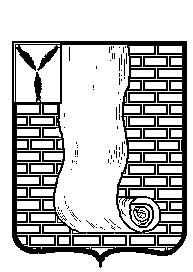 АДМИНИСТРАЦИЯКРАСНОАРМЕЙСКОГО МУНИЦИПАЛЬНОГО РАЙОНАСАРАТОВСКОЙ ОБЛАСТИ ПОСТАНОВЛЕНИЕ                             О внесении изменений в  муниципальнуюПрограмму «Формирование  комфортной городской      среды         муниципального образования       город       Красноармейскна 2018-2022 годы»      В соответствии с Федеральным законом от 06.10.2003 года № 131-ФЗ  «Об общих принципах организации местного самоуправления в Российской Федерации», постановлением Правительства Саратовской области от 30.08. 2017 года № 449 «О государственной программе Саратовской области «Формирование комфортной городской среды на 2018 - 2022 годы», Уставом муниципального образования город Красноармейск Красноармейского муниципального района Саратовской области ПОСТАНОВЛЯЮ:          1. Внести изменения в муниципальную программу «Формирование комфортной городской среды муниципального образования города Красноармейска на 2018-2022 годы», утвержденную постановлением администрации Красноармейского муниципального района от 28.03.2018 № 206 (с изменениями от 09.11.2018 г. № 720, 20.05.2019 № 378, от 29.07.2019г. № 555, от 16.10.2019г. № 801, от 13.12.2019 № 984, от 24.03.2020 № 210, от 13.05.2020г. № 306) согласно приложению.         2.Организационно - контрольному отделу администрации Красноармейского муниципального района опубликовать настоящее постановление путем размещения на официальном сайте администрации Красноармейского муниципального района в информационно-телекоммуникационной сети Интернет (krasnoarmeysk64.ru).         3. Настоящее постановление вступает в силу с момента официального опубликования (обнародования).Глава Красноармейскогомуниципального района                                                                      А.В. ПетаевПриложение №1к постановлению администрацииКрасноармейского муниципального районаот 25.08.2020г. № 499Изменения, вносимые в муниципальную программу«Формирование комфортной  городской среды муниципального образования города Красноармейска на 2018-2022 годы» 1. Паспорт муниципальной подпрограммы № 2 муниципальной программы «Формирование комфортной городской среды муниципального образования город Красноармейска на 2018-2022 годы изложить в следующей редакции:2. В разделе 6 «Обоснование объема финансового обеспечения, необходимого для реализации подпрограммы Источниками финансирования мероприятий подпрограммы являются средства федерального, областного  и местного бюджетов. Общий объем финансирования мероприятий подпрограммы в 2018-2022 гг. составит 74 098 531,98, в том числе по источникам финансирования:- федеральный бюджет – 58 389 890,86 рублей;- областной бюджет – 5 690 706,12  рублей.        -местный бюджет –7 400 915,1 рублей.В ходе реализации Программы перечень общественных территорий, перечень мероприятий, объемы и источники финансирования могут уточняться».Изложить в следующей редакции: «Обоснование объема финансового обеспечения, необходимого для реализации подпрограммыИсточниками финансирования мероприятий подпрограммы являются средства федерального, областного  и местного бюджетов. Общий объем финансирования мероприятий подпрограммы в 2018-2022 гг. составит 73 598 531,98, в том числе по источникам финансирования:- федеральный бюджет – 58 389 890,86 рублей;- областной бюджет – 5 690 706,12 рублей.        -местный бюджет –10 017 935,1 рублей.В ходе реализации Программы перечень общественных территорий, перечень мероприятий, объемы и источники финансирования могут уточняться.3. Приложение № 2 к муниципальной программе изложить в новой редакции согласно приложению № 2Приложение №2к постановлению администрацииКрасноармейского муниципального районаот 25.08.2020г. № 499Сведенияоб объемах и источниках финансового обеспечения муниципальной программы «Формирование комфортной городской среды муниципального образования город Красноармейска на 2018-2022 годы»Приложение № 3к муниципальной программеАдресный перечень общественных территорий, включенных в ПрограммуПриложение № 4к муниципальной программеАдресный перечень общественных территорий, включенных в Программуот25 августа 2020г.№499от25 августа 2020г.№499г. КрасноармейскНаименование подпрограммы-«Благоустройство общественных территорийг. Красноармейска»Участники подпрограммы-управление по строительству,жилищно-коммунальному хозяйству и субсидиям  администрации Красноармейского муниципального района;Участники подпрограммы-отдел культуры администрации Красноармейского муниципального районаЦель подпрограммы  -повышение уровня благоустройства общественных территорий г.Красноармейска;Задачи подпрограммы-повышение уровня благоустройства общественных территорий г.Красноармейска;Задачи подпрограммы-повышение уровня вовлеченности заинтересованных лиц, граждан и организаций в реализации мероприятий по благоустройству территорииг.КрасноармейскаОжидаемые конечные результаты реализации подпрограммы-увеличение количества благоустроенных общественных территорий, 5 ед.;Ожидаемые конечные результаты реализации подпрограммы-увеличение доли заинтересованных лиц, граждан и организаций в реализации мероприятий по благоустройству территории г.Красноармейска,1 %Сроки и этапы реализации подпрограммы -2018-2022 годыОбъемы финансового обеспечения подпрограммы, в том числе:-Всего – 74 098 531,98рублей, в том числе:2018 год- 5 409 341,42  рублей;2019 год- 6 543 920.56 рублей;2020 год- 12 545 270,00 рублей2021 год- 24 200 000,00 рублей;2022 год- 25 300 000,00 рублей.бюджет муниципального образования город Красноармейск (далее - бюджет города)-Всего –10 017 935,1рублей, в том числе:2018 год- 1 419 405,89 рублей;2019 год- 609 939.21 рублей;2020 год-3 488 590,00рублей;2021 год- 2 200 000,00 рублей;2022 год- 2 300 000,00 рублей.федеральный бюджет (прогнозно)-Всего – 58 389 890,86 рублей, в том числе:2018 год- 3 551 042,63 рублей;2019 год- 5 815 301.73 рублей;2020 год- 8 973 546,40 рублей;2021 год- 19 580 000,00 рублей;2022 год- 20 470 000,00 рублей.областной бюджет (прогнозно)-Всего – 5 690 706,12  рублей, в том числе:2018 год- 438 892,90 рублей;2019 год- 118 679.62  рублей;2020 год- 183 133,60 рублей;2021 год- 2 420 000,00 рублей;2022 год- 2 530 000,00 рублей.внебюджетные источники (прогнозно)-0Целевые показатели муниципальной программы (индикаторы)-благоустройство 6 общественных территорийЦелевые показатели муниципальной программы (индикаторы)-повышение уровня вовлеченности заинтересованных граждан, организаций в реализацию мероприятий по благоустройству территории г.Красноармейскане менее, чем на 1%.НаименованиеВсего по программе (подпрограмме, мероприятию, ВЦП), в том числе по участникамИсточники финансированияОбъемы финансирования, всегоВ том числе по годам реализацииВ том числе по годам реализацииВ том числе по годам реализацииВ том числе по годам реализацииВ том числе по годам реализацииНаименованиеВсего по программе (подпрограмме, мероприятию, ВЦП), в том числе по участникамИсточники финансированияОбъемы финансирования, всего2017 год2018 год2019 год2020 год2021 год2022 год12345678910Муниципальная программавсего по программевсего369017578,361563432,0813 465629,1615 246 983,6812 895 270,068592724,70119 930 814,00Муниципальная программавсего по программефедеральный бюджет (прогнозно)298406945,061313282,8810652190,8613 791 377,178 973 546,455497745,0097054023,00Муниципальная программавсего по программеобластной бюджет (прогнозно)36881757,52250149,201316562,92281 456,67183 133,66859272,0011 983 081,00Муниципальная программавсего по программеМестный бюджет (прогнозно)33 728875,780,001 696875,381 174 149,843 438 590,06235707,7010 893 710,00Муниципальная программавсего по программевнебюджетные источники (прогнозно) 0,000,000,000,000,000,000,00Подпрограмма № 1 «Благоустройство дворовых территорий г. Красноармейска»:всего257 455929,580,008 256 287,748 703 063,120,0044 392 724,7094 530 814,00Подпрограмма № 1 «Благоустройство дворовых территорий г. Красноармейска»:федеральный бюджет (прогнозно)208 744 144,410,007 101 148,237 976 075,440,0035917745,0076484023,00Подпрограмма № 1 «Благоустройство дворовых территорий г. Красноармейска»:областной бюджет (прогнозно)25 799 838,340,00877 670,02162 777,050,004439272,009453081,00Подпрограмма № 1 «Благоустройство дворовых территорий г. Красноармейска»:Местный бюджет (прогнозно)22911946,830,00277 469,494720,004035707,708593710,00Подпрограмма № 1 «Благоустройство дворовых территорий г. Красноармейска»:внебюджетные источники (прогнозно) 0,000,000,000,000,000,000,000,0Подпрограмма № 2 «Благоустройство общественных территорий  г. Красноармейска»:всего114 402 773,501 563 432,085 109341,426 543 920.5612 895 270,024 200 000,0025 300 000,00Подпрограмма № 2 «Благоустройство общественных территорий  г. Красноармейска»:федеральный бюджет (прогнозно)91194325,511313282,883 551 042,635 815 301.738 973 546,419580 000,0020470 000,00Подпрограмма № 2 «Благоустройство общественных территорий  г. Красноармейска»:областной бюджет (прогнозно)11 339 042,10250149,20438 892,90118 679,62183 133,62420 000,002530 000,00Подпрограмма № 2 «Благоустройство общественных территорий  г. Красноармейска»:Местный бюджет (прогнозно)12 119 405,890,001419 405,89609939.213 438 590,02 200 000,002300 000,00Подпрограмма № 2 «Благоустройство общественных территорий  г. Красноармейска»:внебюджетные источники (прогнозно) 0,000,000,000,000,000,000,00№п/пАдрес дворовой территорииВиды выполняемых работПлощадь,подлежащая ремонтуГодвыполнения работВсего,руб. в том числеФедеральный бюджетОбластной бюджетМестный бюджет1Красноармейский р-н, Красноармейск г, 5 Микрорайон д. 19, подъезд к дворовой территории-ремонт дворовых проездов;-обеспечение освещения дворовых территорий;- установку малых форм (урн, скамеек).1336,3201817137681510152186648,0016968,002Красноармейский р-н, Красноармейск г, 5 Микрорайон д. 11,12,13,14-ремонт дворовых проездов;-обеспечение освещения дворовых территорий;- установку малых форм (урн, скамеек).4735,6201849383714351633,851537842,3948894,763Красноармейский р-н, Красноармейск г, 1 Микрорайонд.1,2,3,-ремонт дворовых проездов;-обеспечение освещения дворовых территорий;- установку малых форм (урн, скамеек).3055,5201921492432085195,5642555,0121492,434Красноармейский р-н, Красноармейск г, 1 Мая д. 2,2 А,4А,4Б, ул. Заводская д.5, подъезд к дворовой территории-ремонт дворовых проездов;-обеспечение освещения дворовых территорий;- установку малых форм (урн, скамеек).2419,220193260018,003162869,46664548,3632600,185Красноармейский р-н, Красноармейск г, 5 Микрорайон д., 8, подъезд к дворовой территории-ремонт дворовых проездов;-обеспечение освещения дворовых территорий;- установку малых форм (урн, скамеек).997,0201913655711324876,9827038,3113655,716Красноармейский р-н, Красноармейск г, Калинина ул, 6,6А,6Б,6В,8 В-ремонт дворовых проездов;-обеспечение освещения дворовых территорий;- установку малых форм (урн, скамеек).1548,420212 839 7332502338,54309277,8028116,167Красноармейский р-н, Красноармейск г, 5 Микрорайон ул, 15,16,17,18, подъезд к дворовой территории-ремонт дворовых проездов;-обеспечение освещения дворовых территорий;- установку малых форм (урн, скамеек).6140,420228 580 4407560981,342934503,3184954,858Красноармейский р-н, Красноармейск г, Калинина д. 12,14,16,18,16 «а», 20, 22, Мичурина 1 а.-ремонт дворовых проездов;-обеспечение освещения дворовых территорий;- установку малых форм (урн, скамеек).3561,6520238062106,257104232,24878051,1879822,839Красноармейский р-н, Красноармейск г, 5 Микрорайон  д.9-ремонт дворовых проездов;-обеспечение освещения дворовых территорий;- установку малых форм (урн, скамеек).1097,9202417018651499663,218185351,6316850,15№п/пАдрес общественной территорииГод выполнения работВсего, руб, в том числеФедеральный бюджетОбластной бюджетМестный бюджет1Парк культуры и отдыха  г. Красноармейска –  г. Красноармейск ул.Кирова  47.201829061648,7822912800,652831919,183316928,952Сквер  -  г. Красноармейск  5 микрорайон20195099223,684947266,81100964,6350992,243Сквер имени Григорьева Ф.А.- г. Красноармейск2019457043,00443423,129049,454570,434Сквер на ул.Молодежная2020722 667,00708 213,66114 453,340,005Ул.1Мая(от ул.Западная  до ул.20Лет Победы20208 434 013,008 265 332,74168 680,260,006Сквер на ул.Ульяновская20217Придворцовая площадь РДК20218Сквер на пр. Скоморохова20219Сквер на пл. Победы202110Пл. Победы202211Стадион Авангард2023